Администрация города МагнитогорскаМуниципальное образовательное учреждение«Специальная (коррекционная) общеобразовательная школа-интернат № 4» города Магнитогорска455026, Челябинская обл., г. Магнитогорск, ул. Суворова, 110Тел.: (3519) 20-25-85, e-mail: internatHYPERLINK "mailto:internat4shunin@mail.ru"4HYPERLINK "mailto:internat4shunin@mail.ru"shuninHYPERLINK "mailto:internat4shunin@mail.ru"@HYPERLINK "mailto:internat4shunin@mail.ru"mailHYPERLINK "mailto:internat4shunin@mail.ru".HYPERLINK "mailto:internat4shunin@mail.ru"ru; http://74203s037.edusite.ru«Путешествие в лесное царство – царицы Осени государство»(Сценарий праздника для учащихся начальной школы)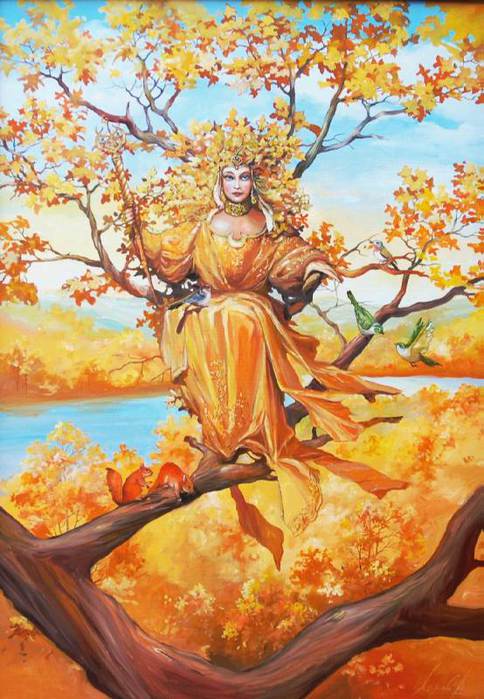 Авторы – составители:Воспитатель ГПД Чубаева Наталья Николаевна, МОУ С(К)ОШИ №4, города Магнитогорска;Воспитатель ГПД Гоптарёва Валентина Анатольевна, МОУ С(К)ОШИ №4, города Магнитогорска.Г. Магнитогорск, 2015Сценарий праздника для 3 - 4 классов «Путешествие в лесное царство – царицы Осени государство»Цель: создание праздничной атмосферы; обобщить и укрепить знания детей об осени, как времени года;Задачи:Учить детей действовать сообща, правильно реагировать на неудачу, радоваться победе и удачи другимФормировать умение совместно работать в группе;Способствовать творческому самовыражениюВоспитывать взаимоуважение, вежливое обращение ребят друг к другу.Оборудование: компьютер, мультимедийная презентация, реквизиты для игрДействующие лица: Скоморохи 1,2, Царь, Баба Яга, Царевна Несмеяна, Сказительница, Осенние месяцы: сентябрь, октябрь, ноябрь, Осень.Ход праздникаИсполняется танец учащимися 4 «Б», «В» под музыку  Виталия Алексеева  «Осенняя»Выходят ведущие – скоморохиСкоморох 1:Дорогие ребята, уважаемые взрослые! 
Посмотрите, сколько света, и улыбок, и гостей! 
Это — добрая примета — значит праздник у дверей! 
Заглянул сегодня праздник в каждый дом, 
Потому что бродит Осень за окном. Скоморох 2: Эге-гей, народ честной!Выходи смелей, не стой!Те, кто мрачен, кто не улыбается,На праздник не допускается.Скоморох 1:Добрый день, дорогие друзья! Сегодня наш праздник посвящается самому красивому времени года – осени. Добро пожаловать, в лесное царство – царицы Осени  государство, нашу осеннюю сказку.Видеоролик «Наступила осень»Звучит музыка из передачи в гостях у сказки, выходит сказительница
Сказительница:  Жил был царь, всему лесному народу государь. 
И мелькнула у царя такая мыслица… 
Царь: 
А ведь нужна этакая – сякая девица, 
Чтоб она веселила, 
Народ мой лесной любила, 
Днём свет божий затмевала, 
Ночью землю освещала. 
Дам-ка я такой указ… 
Кто приедет в первый раз? 
Сказительница: 
Первой услыхала Баба Яга, 
Прибежала к нему Костяная нога. 
Звучит музыка частушки Бабок Ежек 
Царь: 
Чего умеешь, Баба Яга? 
Иль ни на что ты уже не годна? 
Баба Яга: 
Что ты, батюшка наш царь, 
Всему лесному народу государь. 
Я ль не первая красавица в лесу? 
Где найдешь еще такую ты красу? 
Ох, и весело здесь будет – 
Шум и гам, и тарарам… (Фоном звучит музыка частушек) 
Царь: 
Хватит! Этого не будет! 
Зря пришла ты, бабка, к нам. 
Баба Яга: 
Почему же зря пришла? 
Вот загадки принесла… 
Баба Яга достаёт из корзинки листья с загадками. 1. Пришла без красок и без кисти и перекрасила все листья (Осень). 
2. Сам видит и не слышит, ходит, бродит, рыщет , свищет (Ветер). 
3. Боится зверь ветвей моих, гнезд не построят в них, в ветвях краса и мощь моя, скажите быстро – кто же я (Осень). 
4. Сидит – зеленеет, падает – желтеет, лежит – чернеет. (Лист) 
5. Очень дружные сестрички, ходят в рыженьких беретах. Осень в лес приносят летом (Лисички). 
6. Меня просят и ждут а приду – прячутся (Дождь). 
7. Под землею птица кубло свила и яиц нанесла (Картошка). 
8. Есть шапка, но без головы, есть нога, но без обуви (гриб). 
Баба Яга: 
Ну что, царь, моя взяла? 
Твоей девицей буду я! 
Царь: 
Ты, Бабуль, не торопись, 
Лучше в зеркальце вглядись: 
Нос – крючком, уши – торчком, 
А прическа – просто жуть! 
Хелден Шолдерсом почаще надо мыть. 
Да и гардероб тебе надо сменить, 
Вот посмотрим мы тогда: 
Чья взяла – моя ль, твоя ль! 
А пока иди-ка, посиди, 
На других – то погляди. 
Слышен плач, выходит Несмеяна
Сказительница:
А вот идет и вторая девица: 
Царевна Несмеяна – реветь мастерица. 
Царь: 
Ну, царевна, ты и рева, 
Несмеяна: 
Два ведра я на ревела. 
Ох, устала, надоело! 
Вы, друзья, мне помогите! 
Меня, царевну, развеселите! 
Игра «Слёзы Несмеяны» (приглашаются команды третьих классов: 3 «А», 3 «Г»)
Кто быстрее наполнит стакан водой, перенося воду ложкой из ведёрка. 
Царевна-несмеяна: 
Ну что, царь, возьмешь меня в девицы? 
Видишь ли, реветь я мастерица, 
А твой народ умеет веселить. 
Ну, а я уж постараюсь – 
Не буду больше слезы лить. 
Царь: 
Нам не надо Несмеяну, 
И мы скажем без обману: 
Нам нужна такая девица, 
Чтоб она умела веселиться – 
И петь, и танцевать, 
И плясать, и хохотать. 
А ты Царевна с нами посиди, 
На других – то погляди. Сказительница:
Третьей пришла царевна осень, 
В золоте, красива очень. 
Днем свет божий затмевает, 
Ночью землю освещает. Видеоролик «Осень», выходит Осень
Осень: 
Всем хороша, я и пригожа, 
Золото, яшмы не счесть. 
Яблоки, шишки, орехи – 
Все в сундуке моем есть. 
Царь: 
Да, не спорю я с тобою, 
Ты, деваха – ой, ой, ой! 
А чего еще умеешь? 
Развеселить ты нас сумеешь? 
Осень: 
Погоди царь – государь, А пришла я не одна, а вместе со своими сыновьями осенними месяцами. А что это за месяцы, вы узнаете, если отгадаете загадки:
1. Вслед за августом приходит,
С листопадом хороводит
И богат он урожаем,
Мы его, конечно, знаем! 
(Сентябрь)2. Всё мрачней лицо природы:
Почернели огороды,
Оголяются леса,
Молкнут птичьи голоса,
Мишка в спячку завалился.
Что за месяц к нам явился?
(Октябрь)3. Кто тепло к нам не пускает,
Первым снегом нас пугает?
Кто зовёт к нам холода,
Знаешь ты? Конечно, да!(Ноябрь) Сентябрь (обращаясь к Царице Осени): Дорогая матушка, мы сыны твои любимые: Я, братец Октябрь и братец Ноябрь решили сегодня детишек потешить, повеселить тебя, да показать, на что мы способны. Дозволь же, матушка начать наш праздник!Осень: Дозволяю начать детский праздник! Повеселимся же сегодня вволю! Придумал кто-то, что осень — унылая пора! (Обращается к Сентябрю.) Начинай-ка ты, Сентябрь-чародей, сынок мой любимый, милый, шаловливый. Порадуй – ка детишек потехами,  своими дарами, да забавами.Сентябрь: Ребятки, дорогие, милые и озорные. Я – сентябрь, осени начало. В народе говорят: Сентябрь без плодов не бывает, он богат урожаем. Каждый овощ и фрукт – главный и полезный для здоровья продукт.Инсценировка «Спор овощей» (3 «А» класс)
Сентябрь: А ещё говорят, что в сентябре лист на дереве не держится. В сентябре наблюдается листопад. Посмотрите, ребята, сколько частей листьев разбросано, надо их собрать.Игра «Собери листочки»(3 «А», 3 «Б»)Приглашаются команды 3 классов по 5 человек. Под музыку каждая команда собирает пазл осеннего листа, используя клей. Победит та команда, которая соберёт быстрее. Осень: Молодец, сынок Сентябрь. (Обращается к царевичу Октябрю.) Пришел твой черед, сын мой второй. Октябрь золотой! Покажи свое умение и представь свои творенья!Октябрь: Здравствуйте, наши друзья любезные,Ребятишки расчудесные,Веселые, забавныеМальчишки, девочки славные,Веселые, симпатичные!Предлагаю вам повеселитьсяВ играх разных порезвиться.Октябрь:  Ребята! Вы любите собирать грибы? Вы их всегда правильно собираете? Давайте проверим. Я предлагаю Вам поиграть в игру, которая называется  «Съедобный – несъедобный» (участвуют все дети в зале)Я буду называть грибы. Если он съедобный громко хлопайте, а если несъедобный – топайте. Потренируемся!Съедобный-хлопайте, Несъедобный-топайтеТеперь будьте внимательны.МасленокПоганкаБоровикДождевикВолнушкаХлопушка.ШампиньонЛисичкаПодберезовикСыроежкаСвинушкаГруздьРыжикЧижикОпёнокСлоненок.Октябрь: Молодцы! Раз вы хорошо знаете съедобные грибы, предлагаю пойти в лес за грибами! Игра "Собери грибы в корзину" Соревнуется сборная команда 3 классов против 4 по 6 человек в каждой.Перед каждой командой лежат муляжи съедобных и несъедобных грибов. Дети встают в 2 колонны. Под музыку дети наперегонки собирают только муляжи съедобных грибов.. Победит та команда, которая справиться быстрее.Осень: Спасибо и тебе, сынок Октябрь! (Обращается к Царевичу Ноябрю.) А теперь твоя очередь, сын мой серьезный, Ноябрь морозный!Ноябрь:Заскучали, замёрзли, ребята.Не хотите ль поплясать? Мы вам с Осенью покажем,Вам лишь только повторять.Дети встают в круг и повторяют движения за Ноябрём под музыку «Наступила Осень»Ноябрь: В основном все утверждаютОсень - хмурая пораНо мы будем веселитьсяПравда, детвора?Игра «Обойди лужи» (сборная команда 4 «В» и 4 «Б» против 4 «А» и 4 «Д»)Дети делятся на 2 команды, Ноябрь раскладывает лужи. Дети оббегают лужи – обручи, возвращаясь передают эстафету следующему участнику.Осень: 
Ну как, царь, 
Всему лесному народу государь? 
Царь: 
Вот такую мне и надо, 
И все дети очень рады. 
Сказительница: Спасибо тебе Осень за игры, за забавы, да за дары твои. А сейчас скорее, Осень навостри - ка ушки!Тебе подарок от ребят - веселые частушки!Мы осенние частушки пропоём сейчас для вас!Громче хлопайте в ладоши, веселей встречайте нас! Ух!Как красиво всё кругом золотым осенним днём:Листья желтые летят, под ногами шелестят! Ух!Осень – времечко сырое, дождик льётся с высоты.Люди чаще раскрывают разноцветные зонты! Ух!Осень – чудная пора, любит осень детвора!В лес с корзиночками  ходим, много там грибов находим! Ух!До чего люблю я осень – урожайная пора!Всё созрело, вкусно очень! В огород бегу с утра!Нет вкуснее яблок спелых, это знает детвора.Как мы яблоки увидим, сразу все кричим: «Ура!»Любим мы свеклу, морковку и капусту тоже есть,Потому что витамины в овощах и фруктах есть! Ух!Осень, Осень золотая, хорошо, что ты пришла!Ты и яблок, ты и мёду, ты и хлеба принесла! Ух!Осень – вкусная пора, осень любит детвора ! Эй, ребята, не зевай – созревает урожай !Мы частушки вам пропели, вы скажите от души,Хороши частушки наши и мы тоже хороши! Ух!Осень: Спасибо, и вам, ребята, за ваше озорство, смекалку, да за задорные частушки Мы с царем сейчас уйдём, 
Лесное царство обойдём, 
Проверим, всё ли там в порядке. Счастливо оставаться вам, ребятки. 
Царь и Осень уходят. 
Выходя чтецы:
Чтец 1 ... И уходит в просинь 
Золотая осень, 
А за ней другая – 
Хмурая, сырая. 
Чтец 2
Ходит с ветром – свистом, 
Рвет с деревьев листья. 
Косит осень травы, 
Что косарь оставил. 
Чтец 3
На бугре ль, в овраге 
Все деревья наги. 
Их наряды ветер 
Разметал по свету. 
Чтец 4
Нет уж прежних красок, 
Золотых да красных. 
И в раскрытой сини 
Даль степная стынет… 
(А.Н. Лебедев) 
Сказительница: Наш праздник подошёл к концу.   Жалко с вами расставаться,
Но пришла пора прощаться!
До свидания, до встречи в следующем году.
Источники
http://www.razumniki.ru/zagadki_pro_mecyacy_goda.htmlhttp://www.alegri.ru/prazdnik-v-dome/narodnyi-kalendar/sentjabr-narodnyi-kalendar-prazdnikov-sentjabrja/primety-poslovicy-i-pogovorki-sentjabrja.htmlhttp://nsportal.ru/nachalnaya-shkola/stsenarii-prazdnikov/2013/11/30/prazdnik-oseni-v-nachalnoy-shkolehttp://ticher-eo.ucoz.ruhttp://nsportal.ru/detskiy-sad/raznoe/2013/11/07/chastushkikravhuk.jimdo.com/2014/04/28/сценарий-http://amudra.ru/?p=1625infourok.ru/vneklassnoe_meropriyatie_prazdnik_osen...3-4_klass-331979.htmИнсценировка «Спор овощей»Сентябрь: Баклажаны синие, красный помидор
Затевают длинный и серьезный спор.
Овощи (все вместе): Кто из нас, овощей, и вкуснее, и нужней?
Кто при всех болезнях будет всем полезней?
Сентябрь: Выскочил горошек - ну и хвастунишка!
Горошек (весело):
Я такой хороший зелененький мальчишка!
Если только захочу, всех горошком угощу.
Сентябрь: От обиды покраснев, свекла проворчала:

Свекла (важно):
Дай сказать хоть слово мне,
Выслушай сначала:
Свеклу надо для борща
И для винегрета.
Кушай сам и угощай —
Лучше свеклы нету!

Капуста (перебивая):
Ты уж, свекла, помолчи!
Из капусты варят щи!
А какие вкусные
Пирожки капустные!
Зайчики-плутишки
Любят кочерыжки.
Угощу ребяток
Кочерыжкой сладкой.Огурец (задорно):
Очень будете довольны,
Съев огурчик малосольный!
А уж свежий огуречик
Всем понравится, конечно!
На зубах хрустит, хрустит...
Я могу вас угостить!
Редиска: (скромно):
Я - румяная редиска.
Поклонюсь вам низко-низко.
А хвалить себя зачем?
Я и так известна всем!
Морковь (кокетливо):
Про меня рассказ не длинный.
Кто не знает витамины?
Пей всегда морковный сок и грызи морковку —
Будешь ты тогда, дружок, крепким, 
сильным, ловким!
Помидор: Не болтай, морковка, вздор.
Помолчи немного!
Самый вкусный и приятный
Уж, конечно, сок томатный!
Витаминов много в нем.
Мы его охотно пьем!Лук: Я — приправа в каждом блюде
И всегда полезен людям.
Угадали? Я ваш друг.
Я — простой зеленый лук. 
Картошка: Я, картошка, так скромна,
Слова не сказала.
Но картошка всем нужна:
И большим, и малым.
Баклажан: Баклажанная икра так вкусна, полезна...
Сентябрь: Спор давно кончать пора, спорить бесполезно!
Слышен стук в дверь. Овощи в испуге приседают на пол.
Лук: Кто-то, кажется, стучится.
Входит Айболит.
Картошка: Это доктор Айболит!
Айболит: Ну, конечно, это я.
Что вы спорите, друзья?
Баклажан: Кто из нас, из овощей,
Всех вкусней и всех нужней?
Кто при всех болезнях
Будет всем полезней?
Айболит: Чтоб здоровым, сильным быть,
Нужно овощи любить
Все без исключенья!
В этом нет сомненья.
В каждом польза есть и вкус,
И решить я не берусь,
Кто из вас вкуснее,
Кто из вас нужнее.ЧастушкиМы осенние частушки пропоём сейчас для вас!Громче хлопайте в ладоши, веселей встречайте нас! Ух!Как красиво всё кругом золотым осенним днём:Листья желтые летят, под ногами шелестят! Ух!Осень – времечко сырое, дождик льётся с высоты.Люди чаще раскрывают разноцветные зонты! Ух!Осень – чудная пора, любит осень детвора!В лес с корзиночками  ходим, много там грибов находим! Ух!До чего люблю я осень – урожайная пора!Всё созрело, вкусно очень! В огород бегу с утра!Нет вкуснее яблок спелых, это знает детвора.Как мы яблоки увидим, сразу все кричим: «Ура!»Любим мы свеклу, морковку и капусту тоже есть,Потому что витамины в овощах и фруктах есть! Ух!Осень, Осень золотая, хорошо, что ты пришла!Ты и яблок, ты и мёду, ты и хлеба принесла! Ух!Осень – вкусная пора, осень любит детвора ! Эй, ребята, не зевай – созревает урожай !Мы частушки вам пропели, вы скажите от души,Хороши частушки наши и мы тоже хороши! Ух!Стихи 3 «г» классыЧтец 1 ... И уходит в просинь 
Золотая осень, 
А за ней другая – 
Хмурая, сырая. 
Чтец 2
Ходит с ветром – свистом, 
Рвет с деревьев листья. 
Косит осень травы, 
Что косарь оставил. 
Чтец 3
На бугре ль, в овраге 
Все деревья наги. 
Их наряды ветер 
Разметал по свету. 
Чтец 4
Нет уж прежних красок, 
Золотых да красных. 
И в раскрытой сини 
Даль степная стынет… 
(А.Н. Лебедев) 
